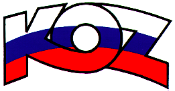 KONFEDERÁCIA ODBOROVÝCH ZVÄZOV SLOVENSKEJ REPUBLIKY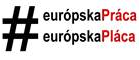 Materiál na rokovanie HSR SR 21.5.2018               bod 3S T A N O V I S K O	k návrhu zákona, ktorým sa mení a dopĺňa zákon č. 139/1998 Z. z. o omamných látkach, psychotropných látkach a prípravkoch v znení neskorších predpisov (ďalej len „návrh novely zákona“).Popis materiálu		Účelom  navrhovanej  novely  zákona  je  prebratie  smernice  Európskeho parlamentu aRady  (EÚ)  2017/2103  z  15.  novembra  2017,  ktorou  sa  mení  rámcové  rozhodnutie Rady2004/757/SVV  s  cieľom  zahrnúť  nové  psychotropné  látky  do  vymedzenia  pojmu drogy aktorou sa zrušuje rozhodnutie Rady 2005/387/SVV. 		Účelom predloženého materiálu je tiež zrušenie lehoty šiestich rokov na preukázanie, či riziková látka má vlastnosti omamnej látky alebo psychotropnej látky, doplnenie prílohy č. 1 o jednu omamnú látku I. skupiny, doplnenie prílohy č. 1 o ďalšie štyri omamné látky a o šesť psychotropných látok na základe rozhodnutia prijatého na 61. zasadnutí Komisie pre omamné látky Úradu OSN pre omamné látky a kriminalitu (UNODC - United Nations Office on Drugs and Crime) dňa 14. marca 2018, preradenie jednej psychotropnej látky z II. skupiny do I. skupiny rovnako podľa uvedeného rozhodnutia zo dňa 14. marca 2018 a doplnenie  prílohy č. 1 o jednu omamnú látku I. skupiny a jednu psychotropnú látku I. skupiny na základe prílohy rámcového rozhodnutia Rady 2004/757/SVV v platnom znení.Prebratím smernice č. 2017/2103 sa má zabezpečiť, aby sa nová psychoaktívna látka, ktorá bude podliehať kontrolným opatreniam na základe delegovaného aktu Európskej komisie vydaného podľa osobitných predpisov Európskej únie považovala za omamnú látku alebo psychotropnú látku a podliehala trestnoprávnej zodpovednosti aj v prípade, ak nie je ešte zaradená do žiadnej z troch skupín omamných látok alebo psychotropných látok uvedených v prílohe č. 1 zákona č. 139/1998 Z. z. o omamných látkach, psychotropných látkach a prípravkoch v znení neskorších predpisov. Návrh novely zákona, ktorého predkladateľom je Ministerstvo zdravotníctva Slovenskej republiky (ďalej len „predkladateľ“) má prispieť k zvýšeniu sociálnej ochrany obyvateľstva ako aj k prevencii vzniku závislosti od užívania omamných látok a psychotropných látok vrátane prevencie liečby zdravotných následkov osôb závislých od užívania týchto látok tým, že bude pružnejšie trestnoprávne postihovať nezákonnú činnosť subjektov zameraných na nezákonnú výrobu a predaj omamných látok a psychotropných látok. 	Návrh novely zákona podľa predkladateľa nemá vplyvy na rozpočet verejnej správy, vplyvy na podnikateľské prostredie, sociálne vplyvy, vplyvy na životné prostredie, vplyvy na informatizáciu spoločnosti, ani vplyvy na služby verejnej správy pre občana. 	Predkladateľ navrhuje účinnosť novely zákona na 1. október 2018 s ohľadom na dĺžku legislatívneho procesu a vzhľadom na ustanovený termín prebratia smernice Európskeho parlamentu a Rady (EÚ) 2017/2103 z 15. novembra 2017 do 23. novembra 2018.Stanovisko KOZ SRKOZ SR k návrhu novely zákona predloženému na rokovanie HSR nemá pripomienky. Závery a odporúčaniaKOZ SR odporúča návrh novely zákona na ďalšie legislatívne konanie.